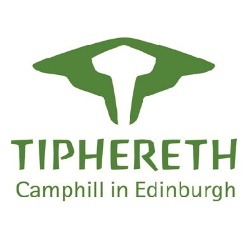 Person specification Supported Living Co-Worker Essential Values An openness to using the principles of social therapy and social pedagogy. An understanding of what a person-centred approach in care practice means. A clear ability to recognise the skills and abilities that exist within each person. Experience and Skills You will:- •	Have experience of supporting people with Autism•	Have experience in challenging behaviour/Behavioural Support•	Be able to be innovative with a can do attitude•	Enjoy the outdoors, having fun and be self-motivated•	Be able to be a supporter, even when things are difficult•	Confident and able to think on your feet•	Flexible and able to respond to change•	Someone who is resilient and believes in the people they are working with•	Able to build a positive relationship with members and their familys•	Have the ability to work on your own initiative and consistently as part of a team•	Have excellent communication skills with IT skills•	Patient and able to show empathy•	Passionate and dedicated•	Able to do shift work including weekends, evenings and some bank holidays.QualificationsAchieved or willing to work towards suitable qualification to comply with SSSC registration requirement – SVQ2 in Health and Social Care as a minimum, ideally SVQ3. This applies to supported living and residential care services, not to day service Co-Worker until 2020.  Maintain SSSC registration and Continuous Professional Development requirements.Knowledge An understanding of the needs facing people with learning disabilities and Autism. Awareness of autism and how it may affect an individual. Appreciation of ideas underpinning community.  AttributesEmpathy and compassionate approachPatience Willingness and capacity to work indoors and outdoors Willingness to learn and continuously develop  Desirable Experience Experience of key working and working in partnership with families, carers and other health and social work professionals.KnowledgeUnderstanding of a Camphill community values and ethosKnowledge of social pedagogy and / or social therapy Understanding of ‘outcomes’ in relation to working in the care sectorKnowledge of communication tools and person centred approaches used with people with learning disabilities or autism Awareness of key policy and legislation affecting services for adults with learning disabilities and autismOtherA full driving licence and access to car